Short Answer Type Questions:1.Which communities face discrimination in India?2.Why do people struggle ? In what forms do they struggle?3.How does the building of dam affect people?4.Why was the Tawa Matsya Sangh formed?5.How is the Indian Constitution a living document?Long Answer Type questions:1.How did TMS organize and support people?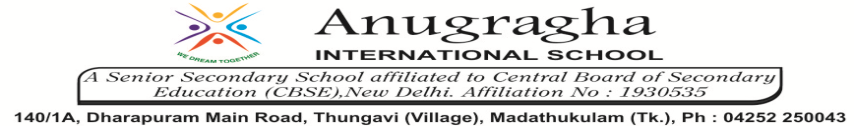 ANNUAL EXAMINATION-MAR-2020KBQ - 07ANNUAL EXAMINATION-MAR-2020KBQ - 07ANNUAL EXAMINATION-MAR-2020KBQ - 07ANNUAL EXAMINATION-MAR-2020KBQ - 07ANNUAL EXAMINATION-MAR-2020KBQ - 07ANNUAL EXAMINATION-MAR-2020KBQ - 07NAME   «NAME_OF_THE_STUDENT»«NAME_OF_THE_STUDENT»«NAME_OF_THE_STUDENT»AD.NO«ADMNO»CLASSVII-«SECTION»VII-«SECTION»VII-«SECTION»EX.NO«EXNO»G.D03.03.2020S.D05.03.2020SUBSSTTOPIC: CH:10 STRUGGLES FOR EQUALITYTOPIC: CH:10 STRUGGLES FOR EQUALITYTOPIC: CH:10 STRUGGLES FOR EQUALITYTOPIC: CH:10 STRUGGLES FOR EQUALITYTOPIC: CH:10 STRUGGLES FOR EQUALITYTOPIC: CH:10 STRUGGLES FOR EQUALITY